 АДМИНИСТРАЦИЯ 
ЛЕНИНСКОГО МУНИЦИПАЛЬНОГО РАЙОНА
ВОЛГОГРАДСКОЙ ОБЛАСТИ______________________________________________________________________________ПОСТАНОВЛЕНИЕОт  16.05.2019  №  210Об утверждении Порядка предоставления дополнительной социальной выплаты в рамках муниципальной программы «Молодой семье - доступное жилье»В соответствии с Правилами предоставления молодым семьям социальных выплат на приобретение (строительство) жилья и их использования в рамках реализации отдельных мероприятий государственной программы Российской Федерации «Обеспечение доступным и комфортным жильем и коммунальными услугами граждан Российской Федерации», утвержденной постановлением Правительства Российской Федерации от 30.12.2017 № 1710, муниципальной программой «Молодой семье - доступное жилье», утвержденной постановлением администрации Ленинского муниципального района Волгоградской области от 06.10.2017 № 470 «Об утверждении муниципальной программы «Молодой семье - доступное жилье», руководствуясь статьей 22 Устава Ленинского муниципального района Волгоградской областиадминистрация Ленинского муниципального районаПОСТАНОВЛЯЕТ:Утвердить Порядок предоставления дополнительной социальной выплаты в размере 5% от расчетной (средней) стоимости жилья при рождении или усыновлении одного ребенка за счет средств бюджета Ленинского муниципального района в рамках муниципальной программы «Молодой семье - доступное жилье» (прилагается).Признать утратившими силу постановления администрации Ленинского муниципального района Волгоградской области:- от 24.01.2018 № 30 «Об утверждении Порядка предоставления в 2018 году дополнительной социальной выплаты в рамках муниципальной программы «Молодой семье - доступное жилье»;- от 05.03.2018 № 119 «О внесении изменений в постановление администрации Ленинского муниципального района от 24.01.2018 № 30 «Об утверждении Порядка предоставления в 2018 году дополнительной социальной выплаты в рамках муниципальной программы «Молодой семье - доступное жилье».Контроль исполнения постановления возложить на начальника отдела по социальной политике администрации Ленинского муниципального района А.В.Зайцева.Постановление вступает в силу со дня его подписания и подлежит  официальному обнародованию.Глава администрацииЛенинского муниципального района 				  Н.Н. Варваровский УТВЕРЖДЕНпостановлением администрации Ленинского муниципального района от 16.05.2019 № 210Порядокпредоставления дополнительной социальной выплаты в размере 5% от расчетной (средней) стоимости жилья при рождении или усыновлении одного ребенка за счет средств бюджета Ленинского муниципального района в рамках реализации муниципальной программы «Молодой семье – доступное жилье»Настоящий порядок разработан в соответствии с Правилами предоставления молодым семьям социальных выплат на приобретение (строительство) жилья и их использования в рамках реализации отдельных мероприятий государственной программы Российской Федерации «Обеспечение доступным и комфортным жильем и коммунальными услугами граждан Российской Федерации», утвержденной постановлением Правительства Российской Федерации от 30.12.2017 № 1710, муниципальной программой «Молодой семье - доступное жилье», утвержденной постановлением администрации Ленинского муниципального района от 06.10.2017 № 470 «Об утверждении муниципальной программы «Молодой семье - доступное жилье».Молодым семьям - участникам Программы, в случае рождения (усыновления) ребенка предоставляется дополнительная социальная выплата для погашения части кредитных (заемных) средств в размере 5% расчетной (средней) стоимости жилья (далее - дополнительная социальная выплата в случае рождения (усыновления) ребенка).Основанием для предоставления дополнительной социальной выплаты в случае рождения (усыновления) ребенка является наличие у молодой семьи - участника Программы, остатка невыплаченной суммы строящегося или приобретенного жилья или части непогашенного кредита (займа) или невыплаченного паевого взноса.Размер дополнительной социальной выплаты в случае рождения (усыновления) ребенка, предоставляется молодой семье - участнику Программы, в случае рождения (усыновления) ребенка. Определяется из расчетной (средней) стоимости жилья, по которой был произведен расчет размера субсидии на приобретение жилья при выдаче Свидетельства.Дополнительная социальная выплата предоставляется молодой семье - участнику Программы, в случае рождения (усыновления) ребенка, появившегося в молодой семье после включения ее в число участников Программы и получения Свидетельства, и не может превышать остаток невыплаченной стоимости строящегося или приобретенного жилья, или части непогашенного кредита (займа), или невыплаченного паевого взноса.Для включения в список получателей дополнительной социальной выплаты, предоставляемой в случае рождения (усыновления) ребенка, молодая семья - участник Программы представляет в отдел по социальной политике администрации Ленинского муниципального района следующие документы:заявление на получение дополнительной социальной выплаты в случае рождения (усыновления) ребенка;копию паспорта или иного документа, удостоверяющего личность каждого члена семьи;копию свидетельства о рождении ребенка либо документы, подтверждающие усыновление ребенка;сведения из органа, осуществляющего государственную регистрацию прав на недвижимое имущество и сделок с ним, о наличии или отсутствии в собственности всех членов семьи жилого помещения;документы, подтверждающие наличие у молодой семьи - участника Программы, финансовых обязательств на построенное (строящееся) или приобретенное жилье;справку кредитной организации о сверке задолженности по кредиту (займу) или паевому взносу.Дополнительная социальная выплата в случае рождения (усыновления) ребенка предоставляется молодой семье - участнику Программы, в порядке очередности, установленной по дате подачи заявления на получение дополнительной социальной выплаты в случае рождения (усыновления) ребенка с приложением всех необходимых документов.Список молодых семей, претендующих на получение дополнительной социальной выплаты в случае рождения (усыновления) ребенка, утверждается постановлением администрации Ленинского муниципального района до формирования бюджета на очередной финансовый год.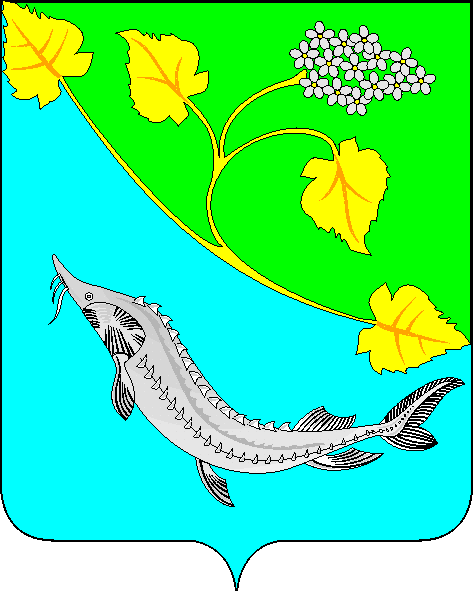 